PHYSICS 2021 - 22										November 5, 2021Today’s Agenda (Day 51)HOUSEKEEPING ITEMSHOMEWORK CHECK: Chapter 7 & 8 Vocabulary Paper Airplane Lab Report & PPTCLASS ACTIVITY					 FRIDAY: CONT’D: Chapter 8 PPT ReviewSection 8.2 – Rotational DynamicsSection 8.3 - EquilibriumHOMEWORK:READ: Chapter 8 – Rotational MotionSTUDY: Chapter 8 Testhttp://glencoe.mheducation.com/sites/0078807220/student_view0/self-check_quizzes.htmlChapter 7 & 8 VocabularyREMINDERS:TEST: Chapter 8  Nov. 9QUIZ: Chapter 7 & 8 Vocabulary  Nov. 10PHYSICS 2021 - 22										CHAPTER REVIEW8.1 PRACTICE PROBLEMSWhat is the angular displacement of each of the following hands of a clock in 1.00 h? State your answer in three significant digits.a. the second handb. the minute handc. the hour handA rotating toy above a baby’s crib makes one complete counter clockwise rotation in 1 min.a. What is its angular displacement in 3 min?b. What is the toy’s angular velocity in rad/min?c.  If the toy is turned off, does it have positive or negative angular acceleration? Explain.If a truck has a linear acceleration of 1.85 m/s2 and the wheels have an angular acceleration of 523 rad/s2, what is the diameter of the truck’s wheels?The truck in the previous problem is towing a trailer with wheels that have a diameter of 48 cm.a. How does the linear acceleration of the trailer compare with that of the truck?b. How do the angular accelerations of the wheels of the trailer and the wheels of the truck compare?You replace the tires on your car with tires of larger diameter. After you change the tires, how will the angular velocity and number of revolutions be different, for trips at the same speed and over the same distance?The Moon rotates once on its axis in 27.3 days. Its radius is 1.74×106 m.a. What is the period of the Moon’s rotation in seconds? b. What is the frequency of the Moon’s rotation in rad/s? c. A rock sits on the surface at the Moon’s equator. What is its linear speed due to the Moon’s rotation? d. Compare this speed with the speed of a person on Earth’s equator due to Earth’s rotation.A movie lasts 2 h. During that time, what is the angular displacement of each of the following?a. the hour hand b. the minute hand c. the second handIn the spin cycle of a clothes washer, the drum turns at 635 rev/min. If the lid of the washer is opened, the motor is turned off. If the drum requires 8.0 s to slow to a stop, what is the angular acceleration of the drum?A CD-ROM has a spiral track that starts 2.7 cm from the center of the disk and ends 5.5 cm from the center. The disk drive must turn the disk so that the linear velocity of the track is a constant 1.4 m/s. Find the following:a. the angular velocity of the disk (in rad/s and rev/min) for the start of the track b. the disk’s angular velocity at the end of the track c. the disk’s angular acceleration if the disk is played for 76 min8.2 PRACTICE PROBLEMSConsider the wrench in Example Problem 1. What force is needed if it is applied to the wrench pointing perpendicular to the wrench?If a torque of 55.0 N◦m is required to turn a bolt and the largest force that you can exert is 135 N, how long a lever arm must you use to turn the bolt?If you have a 0.234 m long wrench. A job requires a torque of 32.4 N◦m, and you can exert a force of 232 N. a. What is the smallest angle, with respect to the handle of the wrench, at which you can pull on the wrench and get the job done? b. A friend can exert 275 N. What is the smallest angle she can use to accomplish the job?If you stand a bicycle pedal, as shown in Figure 7. Your mass is 65 kg. If the pedal makes an angle of 35⁰ above the horizontal, and the pedal is 18 cm from the center of the change ring, how much torque would you exert?If the pedal in the previous problem is horizontal, how much torque would you exert? How much torque would you exert when the pedal is vertical?Ashok, whose mass is 43 kg, sits 1.8 m from a pivot at the center of a seesaw. Steve, whose mass is 52 kg, wants to seesaw with Ashok. How far from the center of the seesaw should Steve sit?A bicycle-chain wheel has a radius of 7.70 cm. If the chain exerts a 35.0 N force on the wheel in the clockwise direction, what torque is needed to keep the wheel from turning?Two people are pulling on ropes wrapped around the edge of a large wheel. The wheel has mass of 12 kg and a diameter of 2.4 m. One person pulls in a clockwise direction with a 43 N force, while the other pulls in a counterclockwise direction with a 67 N force. What the net torque on the wheel?PRACTICE PROBLEMSWhat would be the forces exerted by the two sawhorses if the ladder in Example Problem 5 had a mass of 11.4 kg?A 4.5 m long wooden plank with a 24 kg mass is supported in two places. One support is directly under the center of the board, and the other is at the end. What are the forces exerted by the two supports?A 85 kg diver walks to the end of a diving board. The board, which is 3.5 m long with a mass of 14 kg, is supported at the center of mass of the board and at one end. What are the forces on the two supports?Give an example of an object for each of the following conditions.rotational equilibrium, but not translational equilibriumtranslational equilibrium, but not rotational equilibriumCan the center of mass of an object be located in an area where the object has no mass? Explain.Why is a modified vehicle with its body raised high on risers less stable than a similar vehicle with its body at normal height?Where is the center of mass on a roll of masking tape?Why does a gymnast appear to be floating on air when she raises her arms above her head in a leap?PHYSICS 2021 - 22											LAB ACTIVITY Paper Airplane Mini-Projecthttp://sciencefair.math.iit.edu/projects/airplane/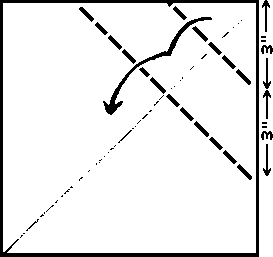 ObjectiveTo test and conclude the best designs for paper airplanes with respect to flight time, distance, and accuracy.ConceptThere are numerous designs of paper airplanes. Each design is unique and alters the plane's flight. Some are made for distance, others for flight time, and some for accuracy. We will test these different models to see what planes are really the best. Use designs that you know of or find online (www.bestpaperairplanes.com suggested).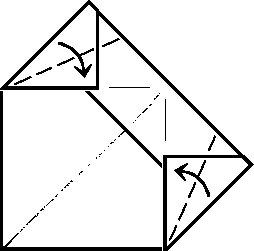 MaterialsSeveral pieces of 8 1/2" x 11" paperScissorsHula hoopStringStopwatchMeasuring tapeSafety Note: Be aware of others around you when you are throwing these airplanes. Some designs have a sharp nose and can fly very fast.HypothesisWhen you have all of your plane choices, guess which design will fly the farthest, for the longest time, and with the most accuracy.ProcedureWorking in pairs or threesomes, research how to design the most suitable paper airplanes for each of the criteria listed above (ie. for distance, for duration of flight and for accuracy).Make all of the paper airplanes that you plan on using (min. of 3). Label them.In an open area with plenty of room to fly, throw all of the planes and record the distance that they flew. Repeat this until you have 5 - 10 trials for each plane.After you have finished with the distance, get your stopwatch for the timed flight portion.Hold the stopwatch in one hand and the paper airplane in the other hand. Start the timer as you release the airplane from your other hand. Stop the timer as the plane hits the ground. Record the times and repeat until you have 5 trials for each plane.For the accuracy portion of the experiment, tie one end of the string to the hula hoop and the other end to something to hang from (basketball hoop, tree branch, etc.)Stand about 15-20 feet away from the hanging hula hoop.For each plane, throw it at least 15 - 20 times to try to get it to fly through the hula hoop. Record the number of times that each plane successfully makes it through the hula hoop.Try different throwing techniques during each procedure to find the best way to throw each plane for each aspect you are going for (ex: try throwing fast, slow, throw with some angle, etc.). Record your observations.Prepare a Lab Report at the conclusion of the lab. Use Lab Template.Prepare Presentation Slides to review your experiment and discuss the physics behind the mechanics and functioning of a paper airplane.Results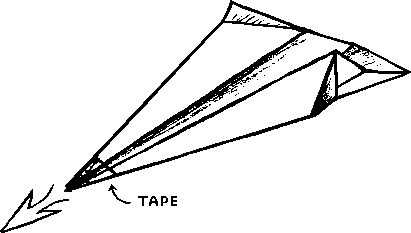 a) For the first and second parts of the procedure, average out the distances and times for each plane. b) Make three graphs: one with the distances for each plane, one for the times of each plane, and one for the number of times that each plane made it through the hula hoop. c) How do the results for each plane compare? d) Any exceptionally good or bad planes? e) Was your hypothesis correct? f) Why do you think the best planes performed as well as they did?DiscussionUse your knowledge of conceptual physics, which you have learned to date (ie. the mechanics of physics: motion, velocity, acceleration, effect of gravity/drag force/fluid forces/forces of friction, Newton’s Laws of Physics, and forces in two dimensions)You will need to prepare a short Power Point Presentation discussing your airplanes’ designs and why they were most suited for the criteria detailed in the hypothesis section. You will be assessed not only on the design features of your airplanes but also in the explanation of the integration of the concepts covered in class as to each of the planes’ performance. ExtensionCan you create your own paper airplane design that is better than the planes that you used in the experiment? What if you were allowed to have attachments on the planes? How would these affect the performance of your plane?What would work best to improve the results of any of the planes? Explain in detail.Kepler’s first lawKepler’s second lawKepler’s third lawGravitational forceLaw of universal gravitationInertial massGravitational massRadianAngular displacementAngular velocityAngular accelerationLever armTorqueMoment of inertiaNewton’s second law of rotational motionCenter of massCentrifugal “force”Coriolis “force”